Program srednjoškolskog obrazovanja odraslih za zanimanje policajac/policajkanatječaj raspisan za 480 polaznika/polaznicarok za podnošenje prijava je od 11. 4. do 15. 8. 2022. godineako ste završili srednju školu u trogodišnjem ili četverogodišnjem trajanju upišite Program srednjoškolskog obrazovanja odraslih za zanimanje policajac/policajkaNatječaj za Program srednjoškolskog obrazovanja odraslih možete naći na:https://mup.gov.hr/UserDocsImages/Natjecaji/2022/Natjecaj-za-upis-polaznika-policajac-policajka-2022-2023.pdfViše o tome možete naći na stranicama Policijske akademije https://policijska-akademija.gov.hr/i na Facebook stranicama Policijske akademije https://www.facebook.com/Policijska.akademija.MUP.RHProgram upisa u III. razred Policijske škole „Josip Jović“  za stjecanje strukovne kvalifikacije za zanimanje policajac/policajka natječaj raspisan za 100 učenika/ca za potrebe MUP-a i 25 učenika/ca za potrebe Ministarstva pravosuđa i upraverok za podnošenje prijava od 21. lipnja 2022. do 1. kolovoza 2022. godine ako ste završili prva dva razreda četverogodišnjeg obrazovanja postanite policajac/policajka i upišite III. razred Policijske škole „Josip Jović“Natječaj za upis u III. razred Policijske škole „Josip Jović“ možete naći na:https://mup.gov.hr/UserDocsImages/Natjecaji/2022/Natjecaj%20za%20upis%20ucenika%20u%20III.%20razred%20Policijske%20skole%20Josip%20Jovic.pdfViše o tome možete naći na stranicama Policijske akademije https://policijska-akademija.gov.hr/i na Facebook stranicama Policijske akademije https://www.facebook.com/Policijska.akademija.MUP.RH

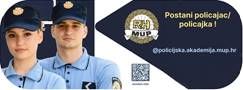 